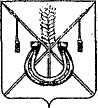 АДМИНИСТРАЦИЯ КОРЕНОВСКОГО ГОРОДСКОГО ПОСЕЛЕНИЯ КОРЕНОВСКОГО РАЙОНАПОСТАНОВЛЕНИЕот 12.01.2024 	   		                                     			  № 37г. Кореновск Об утверждении контрольных значений целевых показателейэффективности деятельности муниципальных бюджетныхи автономных учреждений культуры, искусства, кинематографии Кореновского городского поселения Кореновского района для премирования руководителей муниципальных бюджетныхи автономных учреждений культуры, искусства, кинематографии Кореновского городского поселения Кореновского района в 2024 годуПостановлением администрации Кореновского городского поселения Кореновского района от 10 февраля 2020 года № 143 «Об утверждении положения об оплате труда работников муниципальных учреждений культуры, искусства, кинематографии Кореновского городского поселения Кореновского района» (с изменениями от 01 ноября 2022 года № 1429, от 01 марта 2023 года № 217), в целях совершенствования систем оплаты труда, обеспечивающих усиление материальной заинтересованности в повышении эффективности труда, администрация Кореновского городского поселения Кореновского района п о с т а н о в л я е т:1. Утвердить контрольные значения целевых показателей эффективности деятельности муниципальных бюджетных и автономных учреждений культуры, искусства, кинематографии Кореновского городского поселения Кореновского района для премирования руководителей муниципальных бюджетных и автономных учреждений культуры, искусства, кинематографии Кореновского городского поселения Кореновского района в 2024 году (прилагается).2. Общему отделу администрации Кореновского городского поселения Кореновского района (Козыренко) официально опубликовать настоящее постановление и обеспечить его размещение на официальном сайте администрации Кореновского городского поселения Кореновского района          в информационно-телекоммуникационной сети «Интернет».3. Контроль за выполнением настоящего постановления оставляю за собой.4. Постановление вступает в силу со дня его подписания.Исполняющий обязанности главыКореновского городского поселенияКореновского района                                                                           Т.В. СупруноваКОНТРОЛЬНЫЕ ЗНАЧЕНИЯ ЦЕЛЕВЫХ ПОКАЗАТЕЛЕЙэффективности деятельности муниципальных бюджетныхи автономных учреждений культуры, искусства, кинематографииКореновского городского поселения Кореновского районадля премирования руководителей муниципальных бюджетныхи автономных учреждений культуры, искусства, кинематографииКореновского городского поселения Кореновского района в 2024 годуПри установлении фактического среднего балла по всем критериям, соответствующим выполнению всех целевых показателей деятельности, размер премии руководителей муниципальных учреждений помесячно подлежит рассмотрению в следующем соотношении:1. Директор муниципального бюджетного киновидеозрелищного учреждения Кореновского городского поселения Кореновского района – в размере 2,25 должностных окладов;2. Директор муниципального бюджетного учреждения культуры «Кореновский историко-краеведческий музей» - 1 должностной оклад;3. Директор муниципального бюджетного учреждения культуры «Городской дом культуры Кореновского городского поселения № 1» - 1,7 должностных окладов;4. Директор муниципального бюджетного учреждения культуры Кореновского городского поселения Кореновского района «Кореновская центральная городская библиотека» - 1,55 должностных окладов;5. Директор муниципального автономного учреждения культуры «Кореновский городской парк культуры и отдыха» - 2,4 должностных окладов.»Главный специалист организационно-кадрового отделаадминистрации Кореновского городского поселенияКореновского района                                                                           Е.Е. ЧуклановаПРИЛОЖЕНИЕУТВЕРЖДЕНЫпостановлением администрацииКореновского городского поселенияКореновского районаот 12.01.2024 № 37№ п/пНаименование учрежденияНаименование критерияед.изм.январьфевральмартапрельмайиюнь1Муниципальное бюджетное киновидеозрелищное учреждение Кореновского городского поселения Кореновского районаЧисло зрителейчел.13000450040004000500050001Муниципальное бюджетное киновидеозрелищное учреждение Кореновского городского поселения Кореновского районаЧисло зрителейбаллы1001001001001001001Муниципальное бюджетное киновидеозрелищное учреждение Кореновского городского поселения Кореновского районаКоличество просмотров публикаций, видеоверсий мероприятий, опубликованных в социальных сетяхпросмотр.3000030000300003000030000300001Муниципальное бюджетное киновидеозрелищное учреждение Кореновского городского поселения Кореновского районаКоличество просмотров публикаций, видеоверсий мероприятий, опубликованных в социальных сетяхбаллы1001001001001001002Муниципальное бюджетное учреждение культуры Кореновского городского поселения Кореновскогорайона «Городской Дом культуры Кореновского городского поселения №1»Количество мероприятийед.1271541571451691902Муниципальное бюджетное учреждение культуры Кореновского городского поселения Кореновскогорайона «Городской Дом культуры Кореновского городского поселения №1»Количество мероприятийбаллы1001001001001001002Муниципальное бюджетное учреждение культуры Кореновского городского поселения Кореновскогорайона «Городской Дом культуры Кореновского городского поселения №1»Количествопосетителей культурно-досуговых мероприятийчел. 4000760072004500700080002Муниципальное бюджетное учреждение культуры Кореновского городского поселения Кореновскогорайона «Городской Дом культуры Кореновского городского поселения №1»Количествопосетителей культурно-досуговых мероприятийбаллы1001001001001001002Муниципальное бюджетное учреждение культуры Кореновского городского поселения Кореновскогорайона «Городской Дом культуры Кореновского городского поселения №1»Количество просмотров публикаций, видеоверсий мероприятий, опубликованных в социальных сетяхпросмотр7325372541256825432533252Муниципальное бюджетное учреждение культуры Кореновского городского поселения Кореновскогорайона «Городской Дом культуры Кореновского городского поселения №1»Количество просмотров публикаций, видеоверсий мероприятий, опубликованных в социальных сетяхбаллы1001001001001001003Муниципальное бюджетное учреждение культуры Кореновского городского поселения Кореновского района «Кореновский историко-краеведческий музей»Число посетителейчел.5005005005005005003Муниципальное бюджетное учреждение культуры Кореновского городского поселения Кореновского района «Кореновский историко-краеведческий музей»Число посетителейбаллы1001001001001001003Муниципальное бюджетное учреждение культуры Кореновского городского поселения Кореновского района «Кореновский историко-краеведческий музей»Количество выставокед.6313213Муниципальное бюджетное учреждение культуры Кореновского городского поселения Кореновского района «Кореновский историко-краеведческий музей»Количество выставокбаллы1001001001001001003Муниципальное бюджетное учреждение культуры Кореновского городского поселения Кореновского района «Кореновский историко-краеведческий музей»Количество представленных(во всех формах) зрителю предметов основного фондаед.4003003003503503003Муниципальное бюджетное учреждение культуры Кореновского городского поселения Кореновского района «Кореновский историко-краеведческий музей»Количество представленных(во всех формах) зрителю предметов основного фондабаллы1001001001001001003Муниципальное бюджетное учреждение культуры Кореновского городского поселения Кореновского района «Кореновский историко-краеведческий музей»Количество просмотров публикаций, видеоверсий мероприятий, опубликованных в социальных сетяхед.1000015000100001000020000150003Муниципальное бюджетное учреждение культуры Кореновского городского поселения Кореновского района «Кореновский историко-краеведческий музей»Количество просмотров публикаций, видеоверсий мероприятий, опубликованных в социальных сетяхбаллы1001001001001001003Муниципальное бюджетное учреждение культуры Кореновского городского поселения Кореновского района «Кореновский историко-краеведческий музей»Количество публикаций, видеоверсий мероприятий, опубликованных в социальных сетяхед.7107714103Муниципальное бюджетное учреждение культуры Кореновского городского поселения Кореновского района «Кореновский историко-краеведческий музей»Количество публикаций, видеоверсий мероприятий, опубликованных в социальных сетяхбаллы1001001001001001004Муниципальное бюджетное учреждение культуры Кореновского городского поселения Кореновского района «Кореновская центральная городская библиотека»Число пользователейтыс.чел.1,40,980,880,630,400,254Муниципальное бюджетное учреждение культуры Кореновского городского поселения Кореновского района «Кореновская центральная городская библиотека»Число пользователейбаллы1001001001001001004Муниципальное бюджетное учреждение культуры Кореновского городского поселения Кореновского района «Кореновская центральная городская библиотека»Количество документовыдачтыс.экз.6,16,99,49,510,110,14Муниципальное бюджетное учреждение культуры Кореновского городского поселения Кореновского района «Кореновская центральная городская библиотека»Количество документовыдачбаллы1001001001001001004Муниципальное бюджетное учреждение культуры Кореновского городского поселения Кореновского района «Кореновская центральная городская библиотека»Количество посещений пользователей в стационарных условияхтыс.ед.2,52,84,04,14,14,14Муниципальное бюджетное учреждение культуры Кореновского городского поселения Кореновского района «Кореновская центральная городская библиотека»Количество посещений пользователей в стационарных условияхбаллы1001001001001001004Муниципальное бюджетное учреждение культуры Кореновского городского поселения Кореновского района «Кореновская центральная городская библиотека»Количество публикаций, видео-презентаций книг, буктрейлеров, опубликованных в социальных сетяхед.101088884Муниципальное бюджетное учреждение культуры Кореновского городского поселения Кореновского района «Кореновская центральная городская библиотека»Количество публикаций, видео-презентаций книг, буктрейлеров, опубликованных в социальных сетяхбаллы1001001001001001004Муниципальное бюджетное учреждение культуры Кореновского городского поселения Кореновского района «Кореновская центральная городская библиотека»Количество просмотров публикаций, видео-презентаций книг, буктрейлеров, опубликованных в социальных сетяхпросмотр9009007207207207204Муниципальное бюджетное учреждение культуры Кореновского городского поселения Кореновского района «Кореновская центральная городская библиотека»Количество просмотров публикаций, видео-презентаций книг, буктрейлеров, опубликованных в социальных сетяхбаллы1001001001001001005Муниципальное автономное учреждение культуры«Кореновский городской парк культуры и отдыха»Количество публикаций, видеоверсий мероприятий, опубликованных в социальных сетяхед.3344585Муниципальное автономное учреждение культуры«Кореновский городской парк культуры и отдыха»Количество публикаций, видеоверсий мероприятий, опубликованных в социальных сетяхбаллы1001001001001001005Муниципальное автономное учреждение культуры«Кореновский городской парк культуры и отдыха»Количество просмотров публикаций, видеоверсий мероприятий, опубликованных в социальных сетяхед.2050209027902760470085005Муниципальное автономное учреждение культуры«Кореновский городской парк культуры и отдыха»Количество просмотров публикаций, видеоверсий мероприятий, опубликованных в социальных сетяхбаллы1001001001001001005Муниципальное автономное учреждение культуры«Кореновский городской парк культуры и отдыха»Количество мероприятийед.2233685Муниципальное автономное учреждение культуры«Кореновский городской парк культуры и отдыха»Количество мероприятийбаллы1001001001001001005Муниципальное автономное учреждение культуры«Кореновский городской парк культуры и отдыха»Число посетителей культурно-досуговыхмероприятийтыс. чел.0,91,81,72,35,16,85Муниципальное автономное учреждение культуры«Кореновский городской парк культуры и отдыха»Число посетителей культурно-досуговыхмероприятийбаллы100100100100100100№ п/пНаименование учрежденияНаименование критерияед. изм.июльавгустсентябрьоктябрьноябрьдекабрь1Муниципальное бюджетное киновидеозрелищное учреждение Кореновского городского поселения Кореновского районаЧисло зрителейчел.5000500045004500500060001Муниципальное бюджетное киновидеозрелищное учреждение Кореновского городского поселения Кореновского районаЧисло зрителейбаллы1001001001001001001Муниципальное бюджетное киновидеозрелищное учреждение Кореновского городского поселения Кореновского районаКоличество просмотров публикаций, видеоверсий мероприятий, опубликованных в социальных сетяхпросмотр3000030000300003000030000300001Муниципальное бюджетное киновидеозрелищное учреждение Кореновского городского поселения Кореновского районаКоличество просмотров публикаций, видеоверсий мероприятий, опубликованных в социальных сетяхбаллы1001001001001001002Муниципальное бюджетное учреждение культуры Кореновского городского поселения Кореновского района «Городской Дом культуры Кореновского городского поселения №1»Количество мероприятийед.1891791601531611592Муниципальное бюджетное учреждение культуры Кореновского городского поселения Кореновского района «Городской Дом культуры Кореновского городского поселения №1»Количество мероприятийбаллы1001001001001001002Муниципальное бюджетное учреждение культуры Кореновского городского поселения Кореновского района «Городской Дом культуры Кореновского городского поселения №1»Количествопосетителей культурно-досуговых мероприятий ед.8000600060005000600050002Муниципальное бюджетное учреждение культуры Кореновского городского поселения Кореновского района «Городской Дом культуры Кореновского городского поселения №1»Количествопосетителей культурно-досуговых мероприятий баллы1001001001001001002Муниципальное бюджетное учреждение культуры Кореновского городского поселения Кореновского района «Городской Дом культуры Кореновского городского поселения №1»Количество просмотров публикаций, видеоверсий мероприятий, опубликованных в социальных сетяхпросмотр3325532553256325532563252Муниципальное бюджетное учреждение культуры Кореновского городского поселения Кореновского района «Городской Дом культуры Кореновского городского поселения №1»Количество просмотров публикаций, видеоверсий мероприятий, опубликованных в социальных сетяхбаллы1001001001001001003Муниципальное бюджетное учреждение культуры Кореновского городского поселения Кореновского района «Кореновский историко-краеведческий музей»Число посетителейчел.5005005005005005003Муниципальное бюджетное учреждение культуры Кореновского городского поселения Кореновского района «Кореновский историко-краеведческий музей»Число посетителейбаллы1001001001001001003Муниципальное бюджетное учреждение культуры Кореновского городского поселения Кореновского района «Кореновский историко-краеведческий музей»Количество выставокед.1112123Муниципальное бюджетное учреждение культуры Кореновского городского поселения Кореновского района «Кореновский историко-краеведческий музей»Количество выставокбаллы1001001001001001003Муниципальное бюджетное учреждение культуры Кореновского городского поселения Кореновского района «Кореновский историко-краеведческий музей»Количество представленных (во всех формах) зрителю предметов основного фондаед.2002002002502502603Муниципальное бюджетное учреждение культуры Кореновского городского поселения Кореновского района «Кореновский историко-краеведческий музей»Количество представленных (во всех формах) зрителю предметов основного фондабаллы1001001001001001003Муниципальное бюджетное учреждение культуры Кореновского городского поселения Кореновского района «Кореновский историко-краеведческий музей»Количество просмотров публикаций, видеоверсий мероприятий, опубликованных в социальных сетяхед.2000015000200002000020000200003Муниципальное бюджетное учреждение культуры Кореновского городского поселения Кореновского района «Кореновский историко-краеведческий музей»Количество просмотров публикаций, видеоверсий мероприятий, опубликованных в социальных сетяхбаллы1001001001001001003Муниципальное бюджетное учреждение культуры Кореновского городского поселения Кореновского района «Кореновский историко-краеведческий музей»Количество публикаций, видеоверсий мероприятий, опубликованных в социальных сетяхед.1410141414143Муниципальное бюджетное учреждение культуры Кореновского городского поселения Кореновского района «Кореновский историко-краеведческий музей»Количество публикаций, видеоверсий мероприятий, опубликованных в социальных сетяхбаллы1001001001001001004Муниципальное бюджетное учреждение культуры Кореновского городского поселения Кореновского района «Кореновская центральная городская библиотека»Число пользователейтыс.чел.0,190,090,090,050,030,024Муниципальное бюджетное учреждение культуры Кореновского городского поселения Кореновского района «Кореновская центральная городская библиотека»Число пользователейбаллы1001001001001001004Муниципальное бюджетное учреждение культуры Кореновского городского поселения Кореновского района «Кореновская центральная городская библиотека»Количество документовыдачтыс.экз.10,29,39,910,010,210,34Муниципальное бюджетное учреждение культуры Кореновского городского поселения Кореновского района «Кореновская центральная городская библиотека»Количество документовыдачбаллы1001001001001001004Муниципальное бюджетное учреждение культуры Кореновского городского поселения Кореновского района «Кореновская центральная городская библиотека»Количество посещений пользователей в стационарных условияхтыс.ед..4,23,74,14,34,24,34Муниципальное бюджетное учреждение культуры Кореновского городского поселения Кореновского района «Кореновская центральная городская библиотека»Количество посещений пользователей в стационарных условияхбаллы1001001001001001004Муниципальное бюджетное учреждение культуры Кореновского городского поселения Кореновского района «Кореновская центральная городская библиотека»Количество публикаций, видео-презентаций книг, буктрейлеров, опубликованных в социальных сетяхед.8888884Муниципальное бюджетное учреждение культуры Кореновского городского поселения Кореновского района «Кореновская центральная городская библиотека»Количество публикаций, видео-презентаций книг, буктрейлеров, опубликованных в социальных сетяхбаллы1001001001001001004Муниципальное бюджетное учреждение культуры Кореновского городского поселения Кореновского района «Кореновская центральная городская библиотека»Количество просмотров публикаций, видео-презентаций книг, буктрейлеров, опубликованных в социальных сетяхпросмотр7207207207207207204Муниципальное бюджетное учреждение культуры Кореновского городского поселения Кореновского района «Кореновская центральная городская библиотека»Количество просмотров публикаций, видео-презентаций книг, буктрейлеров, опубликованных в социальных сетяхбаллы1001001001001001005Муниципальное автономное учреждение культуры«Кореновский городской парк культуры и отдыха»Количество публикаций, видеоверсий мероприятий, опубликованных в социальных сетяхед.6554335Муниципальное автономное учреждение культуры«Кореновский городской парк культуры и отдыха»Количество публикаций, видеоверсий мероприятий, опубликованных в социальных сетяхбаллы1001001001001001005Муниципальное автономное учреждение культуры«Кореновский городской парк культуры и отдыха»Количество просмотров публикаций, видеоверсий мероприятий, опубликованных в социальных сетяхед.3860300030002500225025005Муниципальное автономное учреждение культуры«Кореновский городской парк культуры и отдыха»Количество просмотров публикаций, видеоверсий мероприятий, опубликованных в социальных сетяхбаллы1001001001001001005Муниципальное автономное учреждение культуры«Кореновский городской парк культуры и отдыха»Количество мероприятийед.5632225Муниципальное автономное учреждение культуры«Кореновский городской парк культуры и отдыха»Количество мероприятийбаллы1001001001001001005Муниципальное автономное учреждение культуры«Кореновский городской парк культуры и отдыха»Число посетителей культурно-досуговыхмероприятийтыс. чел.4,54,11,61,40,40,65Муниципальное автономное учреждение культуры«Кореновский городской парк культуры и отдыха»Число посетителей культурно-досуговыхмероприятийбаллы100100100100100100